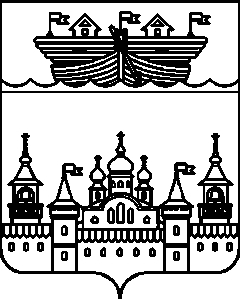 АДМИНИСТРАЦИЯ ВОЗДВИЖЕНСКОГО СЕЛЬСОВЕТАВОСКРЕСЕНСКОГО МУНИЦИПАЛЬНОГО РАЙОНА НИЖЕГОРОДСКОЙ ОБЛАСТИПОСТАНОВЛЕНИЕО внесении изменений в административный регламент администрации Воздвиженского сельсовета по предоставлению муниципальной услуги «Выдача разрешения на вырубку или проведение иных работ, связанных со сносом или пересадкой зеленых насаждений на территории Воздвиженского сельсовета Воскресенского муниципального района Нижегородской области», утвержденный постановлением администрации Воздвиженского сельсовета Воскресенского муниципального района Нижегородской области от 21 марта 2013 года № 20В связи с реализацией распоряжения Правительства Российской Федерации от 31 января 2017 года №147-р и в целях приведения постановления в соответствии с действующим законодательством, администрация Воздвиженского сельсовета постановляет:1. Внести в административный регламент администрации Воздвиженского сельсовета по предоставлению муниципальной услуги «Выдача разрешения на вырубку или проведение иных работ, связанных со сносом или пересадкой зеленых насаждений на территории Воздвиженского сельсовета Воскресенского муниципального района Нижегородской области», утвержденный постановлением администрации Воздвиженского сельсовета Воскресенского муниципального района Нижегородской области от 21 марта 2013 года № 20 (с учетом изменений от 20.12.2013 г.№ 78, от 01 июня 2016 г. № 73, от 22.03.2017 г. № 20) следующие изменения:1.1.Пункт 2.4. раздела 2 изложить в следующей редакции:2.4.Максимальный срок предоставления муниципальной услуги составляет 20 дней со дня предоставления заявления со всеми прилагающими документами от Заявителей 2.Настоящее постановление разместить на официальном сайте администрации Воскресенского муниципального района.3. Контроль за исполнением настоящего постановления оставляю за собой.4.Настоящее постановление вступает в силу со дня обнародованияГлава администрации сельсовета				И.Н. Охотников20 ноября  2017 года№ 118 